ПОЛОЖЕНИЕ конкурса фотографий и рисунков   «Мой любимый питомец»Животные радуют людей красотой, интересами, повадками, а нередко и настоящей дружбой с человеком. В эти осенние дни мы предлагаем ребятам по-особенному взглянуть на своих меньших братьев и поделиться своей радостью от общения с ними. 1. Цели и задачи конкурса Цель - расширение кругозора и развитие интереса к окружающему миру – формирование способности восприятия целостной картины мира.1.1. Развивать уважительное и бережное отношение к животному миру. 1.2. Привитие чувства ответственности за прирученных животных.1.3. Научиться видеть и запечатлевать интересные моменты из жизни животных.1.4. Развитие творческого подхода.2. Сроки и место проведения конкурса2.1. Конкурс проходит с 13 ноября 2017 года по 27 ноября 2017 года. Подведение итогов: 28-29 ноября 2017 года. С результатами конкурса можно будет ознакомиться на сайте ДОУ.2.2. Выставка конкурсных работ будет организована на группах детского сада.3. Номинации: * Номинация «Мой друг и я». Принимается фотография участника с питомцем, показывающая любовь и бережное отношение к животному. *Номинация «Интересный кадр». Принимается фотография питомца без участника конкурса. *Номинация «Рисунок». Принимаются рисунки любимых животных. 4. Жюри конкурса 
4.1. Состав жюри: Баронова О.П. - старший воспитатель, Шурыгина М.Г. - психолог, Куприянова Н.В. - логопед, Беляева О.В. - воспитатель. 4.2.Критерии оценки конкурсных работ:1) номинация «Мой друг и я». Оценивается соответствие тематике: любовь и бережное отношение к животному, качество снимка и творческий подход.2) номинация «Интересный кадр». Оценивается уникальность снимка. 3) номинация «Рисунок». Оценивается сложность и самостоятельность работы. 5. НаграждениеВСЕ участники конкурса награждаются дипломами. Жюри определяет:– Победителей конкурса, занявших I, II, III места.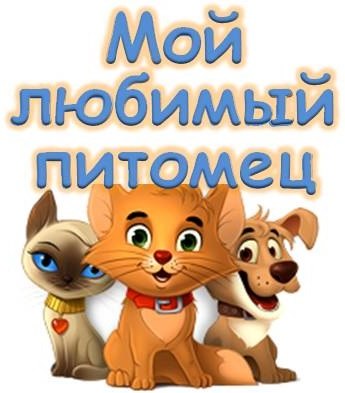 Уважаемые родители!Приглашаем вас к участию в конкурсе фотографий и рисунков"Мой любимый питомец"Конкурс будет проходить с 13 ноября 2017 года по 27 ноября 2017 года. Подведение итогов: 28-29 ноября 2017 года. С положением и результатами конкурса можно будет ознакомиться на сайте ДОУ.Номинации: * Номинация «Мой друг и я». Принимается фотография участника с питомцем, показывающая любовь и бережное отношение к животному. *Номинация «Интересный кадр». Принимается фотография питомца без участника конкурса. *Номинация «Рисунок». Принимаются рисунки любимых животных. Выставка будет организована на группах детского сада.